TALLLER DEL GRADO DECIMOIndicador de desempeño: Comprendo la relación entre salud y actividad física y desde ella realizo mi práctica.Tema: Test de batería.   Nota 1: Las fotos del trabajo debe ser enviado al correo juliangov@campus.com.co con el nombre de la niña y grado.Test de bateríaEs un test para evaluar la condición física general. Donde se tienen en cuenta todas las capacidades físicas.  Para ello hay que saber su peso y su altura. Este test trabaja la fuerza, la resistencia, la flexibilidad y la velocidad.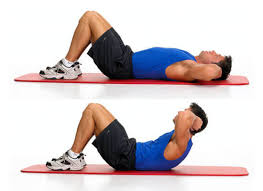 ActividadToma tus siguientes datos físicos: ¿Cuántas abdominales haces en un minuto?¿cuántas flexiones de pecho realizas en un minuto?¿Cuánto tiempo puedes durar realizando salto de payaso continuamente?¿Cuántas sentadillas puedes realizar en un minuto?¿Cuánto tiempo puedes durar realizando saltos tocándote tobillos continuamente?Lee el siguiente texto y contesta ¿Cuál es la importancia del ejercicio en la adolescencia? Y ¿Cómo lo prácticas en casa? https://www.who.int/dietphysicalactivity/factsheet_young_people/es/#:~:text=Los%20ni%C3%B1os%20y%20j%C3%B3venes%20de%205%20a%2017%20a%C3%B1os%20inviertan,en%20su%20mayor%20parte%2C%20aer%C3%B3bica.